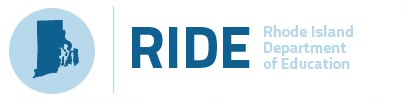 Kindergarten Jumpstart 2022 Summer Enrichment GrantsApplicationIntroductionThe transition to Kindergarten from Pre-K is a complex time that presents a myriad of demands, expectations, and support for children and families. The successful coordination between Pre-K and Kindergarten during this transitory period helps lay the groundwork for a child’s positive school experience. As such, Rhode Island strives to have a robust system in place to facilitate a smooth transition to kindergarten for all students by supporting strong partnerships between early childhood programs and their respective Local Education Agencies.Kindergarten is often a child’s first school experience therefore, ensuring a smooth transition into the school year is essential for preparing children to succeed in both kindergarten and future grades. A smooth transition results in students feeling supported when beginning kindergarten, and parents feeling welcomed and empowered with the knowledge necessary to help their child have a successful kindergarten year and provide a positive foundation for a lifetime of learning.		To ensure this happens, there are multiple partners that need to support the efforts of providing a positive experience. LEAs must partner with community-based preschools, Head Start Programs, and state-funded Pre-K programs and their own in-house preschool programs to provide programs and systems to assist families in the registration process and what to expect in kindergarten. LEAs must also find a way to reach out to those families that have not been involved in any type of formalized program to ensure that they are aware of their rights and responsibilities in registering their child for kindergarten. These recruiting events and orientations take place starting in late February and continue right up to the first day of school. This year, with the continued presence of the COVID-19 pandemic and illness-related closings of public and private school buildings, childcares, Head Starts, and family-home childcare centers, many children may have had reduced exposure to, or relatedly, have missed out on any form of school experience, which may impact their Kindergarten readiness. We know that the successful coordination between Pre-K and Kindergarten helps lay the groundwork for a child’s positive school experience; therefore, it is more important now than ever to work together to support strong Kindergarten transition and readiness. By working together during these challenging times, children and parents can experience a positive pathway that is key to a child’s social adjustment and educational success.PurposeThe Kindergarten Jumpstart Summer Enrichment Grants are intended to support local education agencies, municipalities, licensed childcare providers, and licensed summer activities providers with funds to develop and implement a summer readiness program that will meet the needs of their community and build on existing evidence-based practices. The Summer Enrichment Grants will accelerate learning during critical summer months for young children who may have had limited access to in-school experiences due to the COVID-19 pandemic and/or may benefit from additional high-quality learning experiences prior to Kindergarten entry. The Kindergarten Jumpstart Summer Programming Grants will address a lack of consistent early education during the 2021-22 school year impacted by the pandemic to ensure that children entering Kindergarten have a smooth, coordinated, and coherent transition that supports their school readiness.Frequently Asked QuestionsWhat programs are eligible to apply for the Kindergarten Jumpstart Summer Enrichment Grant?The Kindergarten Jumpstart Summer Enrichment Grants are open to local education agencies, municipalities, licensed childcare providers, and licensed summer activities providers that demonstrate capacity to provide high-quality learning experiences to children that are transitioning to kindergarten. What children are eligible to attend a program funded through the Kindergarten Jumpstart Summer Enrichment Grant?Summer enrichment programs must support children turned 4 years of age as of September 1st, 2021 and have not yet attended kindergarten. Priority for seats in your summer enrichment program should go to the following:Children in foster care, under child protection, or are experiencing homelessnessChildren at risk for or currently receiving support and services such as Early Childhood Special Education or are Multilingual Learners. Children qualifying for free and reduced-price lunch or other public assistance programs that demonstrate a household income of 185% or less of the federal poverty guidelines Children who have not attended or had an in-person preschool/pre-k experienceChildren who had interruptions to their preschool/pre-k experienceChildren who would benefit from summer enrollment leading to kindergarten What are the required qualifications for staff working for the Kindergarten Jumpstart Summer Enrichment Program?Eligible Kindergarten Jumpstart Summer Enrichment program staff must maintain their existing service delivery standards to partake in the summer program unless there is a partnership between programs/schools. For example, if your program is in a school district that is proposing a summer enrichment program, teachers would need to have a bachelor’s degree with a Pre-K-2 certification. What is the term of the grant?Activities for this project will begin on July 1, 2022. This is a single year federal grant project. FY23 funds must be expended by June 30, 2023, of that fiscal year, prior to the grant end date. Most grant funds are expected to be expended over the Summer 2022 term; however, with RIDE approval there is opportunity for any leftover funds to be used towards supporting smooth Kindergarten transitions throughout the 2022-23 school year.Scope of WorkIf selected for a 2022 Kindergarten Jumpstart Summer Enrichment Grant, a program will agree to the following:Application and Awarding TimelineMarch 18th, 2022, Kindergarten Jumpstart: 2022 Summer Enrichment Grant application releasedApril 29th, 2022: Applications are due by 4:00 PM and should be electronically submitted to RIPre-K@ride.ri.gov. Applications must be completed on the application template form provided belowMay – June 2022: Summer enrichment grant award notification; recruitment & registration for awarded programsJuly 1st, 2022 – Beginning of grant termCriteria for ReviewA review team convened by RIDE will review each proposal using the following criteria:Priority for funding will be awarded to proposals to programs that operate for a longer duration (weeks/days), provide a full day of services for children, offer before and after care supports, are in a high-need area, offer special education services embedded in the program and/or offer transportation to and from the program daily. Application InformationSummer Enrichment Program ProposalBudget and Budget NarrativeThe program estimates that its budget for work to be performed under this Agreement is as follows:	It is understood and agreed that the amounts indicated above for the several line items are estimates of expenditures to be incurred by the LEA on behalf of this Agreement and to be claimed by the LEA for reimbursement under this Agreement.  It is further understood and agreed that actual expenditures may vary from the estimates set forth above and that such variations shall not in themselves be cause for disallowance of reimbursement by RIDE; provided, however, that the LEA shall notify the grant officer of the variance and obtain pre-approval, in writing; and provided further that unless permission of the contract officer shall have been obtained in advance, no expenditure shall be claimed by the LEA for reimbursement by RIDE under this Agreement if such expenditure shall have been incurred in a line item category not listed above.  Transfer of funds between categories requires prior written approval by RIDE.  In no event shall the total amount of reimbursement claimed by the vendor under this agreement exceed the total approved contract amount.  * Attach a copy of the approved indirect cost documentationFISCAL YEAR 2023EMPLOYEE COMPENSATION AND EMPLOYEE BENEFITS (51000 and 52000)PROFESSIONAL AND TECHNICAL SERVICES (53000)PROPERTY SERVICES (54000)OTHER PURCHASED SERVICES (55000)SUPPLIES AND MATERIALS (56000) PROPERTY AND EQUIPMENT (57000)INDIRECT COSTS (60000)									Total	 	* Please include a detail budget sheet for each state fiscal year (July 1st – June 30th)** Please round hourly rates to the nearest whole dollar and ensure there are no rounding differences with the extended totals.*** Reimbursement for travel within the continental United States is limited to the per diem rates established by the General Services Administration (GSA).  Per Diem rates are posted at www.gsa.gov/perdiem.Task DescriptionTimeline1Provide high-quality summer instruction and transition support that will reach all matriculating Prekindergartners as well as children who missed Pre-K that would benefit from additional classroom experiences prior to the start of the school year7/1/22 – 6/30/232Actively participate in the promotion of the proposed Kindergarten Jumpstart Summer Program and the recruitment of students to the opportunities being provided(5/1/22 – Ongoing after Awarding)3Demonstrate fair recruitment and enrollment practices to provide access to eligible children across the community.(5/1/22 – Ongoing after Awarding)4Provide RIDE with regular updates regarding Kindergarten Jumpstart summer Program, including but not limited to total number of students registered, dates, and daily schedules.Throughout life of the grant5Maintain systems of support for students with disabilities and English Language Lerner students in compliance with all applicable laws and regulations.Throughout life of the grant6Designate a staff member to serve as the primary point of contact with RIDE, students, families, and school/district staff – and this staff member’s information will be shared publicly.Upon awarding7Ensure all early childhood and/or Kindergarten Teachers of record for the opportunity are Rhode Island certified educators in appropriate fields:CBO/Head Start: Bachelor’s degree in ECE or related field (with ECE credits), RIELDS certificationPublic Schools: ECE (Pre-K-2) Teaching CertificationCollaborative model between multiple program modalities is allowable. Throughout life of the grant8Teachers must collect summative pre/post-assessment data per individual child to inform final data reports Throughout life of the grant9Within 30 days of program completion, programs must submit a detailed report of program-level pre/post-assessment data and attendance from the Kindergarten Jumpstart Summer Program (through a RIDE-developed child assessment reporting tool).10/1/2022SectionCriteriaOverviewProposed program’s goals and objects are clear and in alignment with the RIELDS and goals of the grant.The overview provides a succinct description of the structure of the program.CurriculumThe narrative clearly describes the curriculum to be used for the program and how the curriculum is in alignment with the goals for the program, the RIELDS, and the strengthening of kindergarten readiness.The narrative describes the location in which curriculum implementation will occur.The narrative describes the enrichment activities and services to be offered through the program.The narrative describes the daily schedule for the classroom/program and how the curriculum will be used throughout the day.The narrative thoroughly describes all field trips and/or contracted services planned for the program, the frequency of these trips/services, and how these components will integrate into the program’s daily schedule (if applicable).Field trips and/or contracted services are relevant to achieving the goals of the grant (if applicable).Marketing and RecruitmentThe narrative describes how the provider will advertise the program to families that may benefit from additional enrichment over the summer.The narrative describes how it will target children that may not have had exposure to a pre-k or school-based setting.The narrative clearly outlines a work plan of advertising activities, roles/responsibilities of staff, and timelines.Program Staff RosterThe staff chart is filled out correctly and completely.Key staff are identified and meet all necessary qualifications to support the work of the proposed program.Budget and Budget NarrativeThe budget is submitted on RIDE formsThe budget narrative is clear and describes how grant funds will be used.Requested funds are reasonable to achieve grant outcomes.PROVIDER INFORMATIONOfficial Provider Name:Public-Facing Provider Name: Type of Provider:Local Education Agency (LEA)Community-Based Organization (CBO)Head StartOtherPlease Specify:Local Education Agency (LEA)Community-Based Organization (CBO)Head StartOtherPlease Specify:Local Education Agency (LEA)Community-Based Organization (CBO)Head StartOtherPlease Specify:Business Address:(Street, City, State, Zip)Phone Number:WebsiteProvider Contact Name:Provider Contact Email:Fiscal Contact Name:Fiscal Contact Email:SUMMER PROGRAM INFORMATIONProposed Program Name:Proposed Program Name:Program Address:(Street, City, State, Zip)Minimum enrollment #:Maximum enrollment #: Maximum enrollment #: Program start and end date:Program start and end time:Program start and end time:Days of the week the program is offered:Curriculum used in program:Creative Curriculum, for Preschool (5th, 6th, or Guided Editions)Boston Public Schools, Focus on Pre-KHighScopeThe Investigator Club Prekindergarten Learning SystemTools of the MindOtherPlease Specify: Creative Curriculum, for Preschool (5th, 6th, or Guided Editions)Boston Public Schools, Focus on Pre-KHighScopeThe Investigator Club Prekindergarten Learning SystemTools of the MindOtherPlease Specify: Creative Curriculum, for Preschool (5th, 6th, or Guided Editions)Boston Public Schools, Focus on Pre-KHighScopeThe Investigator Club Prekindergarten Learning SystemTools of the MindOtherPlease Specify: Creative Curriculum, for Preschool (5th, 6th, or Guided Editions)Boston Public Schools, Focus on Pre-KHighScopeThe Investigator Club Prekindergarten Learning SystemTools of the MindOtherPlease Specify: Identify any eligibility requirements or specialized services that the proposed Summer Enrichment Program will offer, if applicableExamples: Transportation, Embedded specialized services, ESY services Examples: Transportation, Embedded specialized services, ESY services Examples: Transportation, Embedded specialized services, ESY services Examples: Transportation, Embedded specialized services, ESY services Are you applying in partnership with another program/organization?YesPlease specify:NoYesPlease specify:NoYesPlease specify:NoYesPlease specify:NoRequired attachment: Provide us with your summer enrichment program’s daily schedule. Detail the logistics, and how the curriculum will be used throughout the day. Applications may include the daily schedule and narrative as a separate attachment upon submission.Required attachment: Provide us with your summer enrichment program’s daily schedule. Detail the logistics, and how the curriculum will be used throughout the day. Applications may include the daily schedule and narrative as a separate attachment upon submission.Required attachment: Provide us with your summer enrichment program’s daily schedule. Detail the logistics, and how the curriculum will be used throughout the day. Applications may include the daily schedule and narrative as a separate attachment upon submission.Required attachment: Provide us with your summer enrichment program’s daily schedule. Detail the logistics, and how the curriculum will be used throughout the day. Applications may include the daily schedule and narrative as a separate attachment upon submission.Required attachment: Provide us with your summer enrichment program’s daily schedule. Detail the logistics, and how the curriculum will be used throughout the day. Applications may include the daily schedule and narrative as a separate attachment upon submission.OverviewIn the space below, provide a brief description of your organization’s Kindergarten Jumpstart Summer Enrichment Program, its goals and objectives (aligned to the RIELDS), and overall structure (1-2 paragraphs). CurriculumDescribe the curriculum that will be used for your organization’s Kindergarten Jumpstart Summer Enrichment Program. (1-2 pages)What curriculum will your organization use for this program? How will the curriculum support the anticipated goals for the program (aligned to the RIELDS), strengthening Kindergarten readiness? Describe how the curriculum will enrich children through play-based learning experiences, enrichment activities, and services.Describe what curriculum implementation will look like: where will implementation take place (e.g., logistics of classroom, outdoor, or other spaces)?Describe the field trips and/or contracted services planned for your organization’s Kindergarten Jumpstart Summer Enrichment Program, if applicable. (1-2 pages)What are the planned field trips and/or contracted services?How will the field trips and/or contracted services support and achieve the goals of the proposed programming and strengthen Kindergarten Readiness?What is the frequency and duration of the field trips and/or contracted services? How will the field trips and/or contracted integrate into the program’s daily schedule?Marketing and RecruitmentDescribe the marketing and recruitment strategies that will be used for your organization’s Kindergarten Jumpstart Summer Enrichment Program. (1 page)Many children have experienced learning loss because of the COVID-19 pandemic. How will your program advertise this opportunity to families with children that may benefit from additional enrichment over the summer? How will your program ensure that it is targeting children that may and may not have had exposure to a Pre-K or school-based setting?When will recruitment and advertising activities begin, how will this be done, and who will be responsible for these tasks?Program Staff Roster: Program Staff Roster: Program Staff Roster: List the names, role (in the proposed program), and qualifications for the staff to participate in the Kindergarten Jumpstart Summer Enrichment Program in the chart below:List the names, role (in the proposed program), and qualifications for the staff to participate in the Kindergarten Jumpstart Summer Enrichment Program in the chart below:List the names, role (in the proposed program), and qualifications for the staff to participate in the Kindergarten Jumpstart Summer Enrichment Program in the chart below:NameRoleQualifications (Listed/Bulleted)Educational degreesCertificationsAdditional related trainingBudget NarrativeFor each cost category within the proposed budget, provide an explanation of how grant funds and any other local or federal funds will be used; include a rationale for how the funds are reasonable and sufficient to achieve the grant outcomes. Please include a cost basis for each category that resembles a mathematical equation when possible.Expense CategoryRequested FundsFY23: (7/1/22 – 6/30/23)1. Salaries2. Fringe Benefits (52000)3. Professional and Technical Services (53000)4. Property Services (Facility Rental/Maintenance) (54000)5. Other Purchased Services (55000)6. Supplies and Materials (56000)7. Property and Equipment (57000)8. Indirect Costs (60000)SubtotalIndirect Cost *TOTALNAMEPOSITIONFTEEMPLOYEE COMPENSATION (51000)EMPLOYEE BENEFITS        (52000)TOTAL CATEGORYITEM DESCRIPTIONTOTAL $TOTAL $EXPENSE CATEGORYDESCRIPTIONTOTALBuilding Rent/Lease/MortgageBuilding MaintenanceTelephone/Internet ServicesTOTALCATEGORYITEM DESCRIPTIONTOTAL $Travel Property InsuranceTOTAL CATEGORYITEM DESCRIPTIONTOTAL $Educational MaterialsProgram Supplies Subscriptions and DuesUtilities (Gas, Oil, Electricity)TOTALCATEGORYITEM DESCRIPTIONTOTAL $Furniture and FixturesEquipment TOTAL CATEGORYITEM DESCRIPTIONTOTAL $TOTAL 